Creative Writing Project This is an independent creative writing project in which you choose between writing an anthology of poems, a short story, the first chapter of a novel, or the beginning of a screenplay. 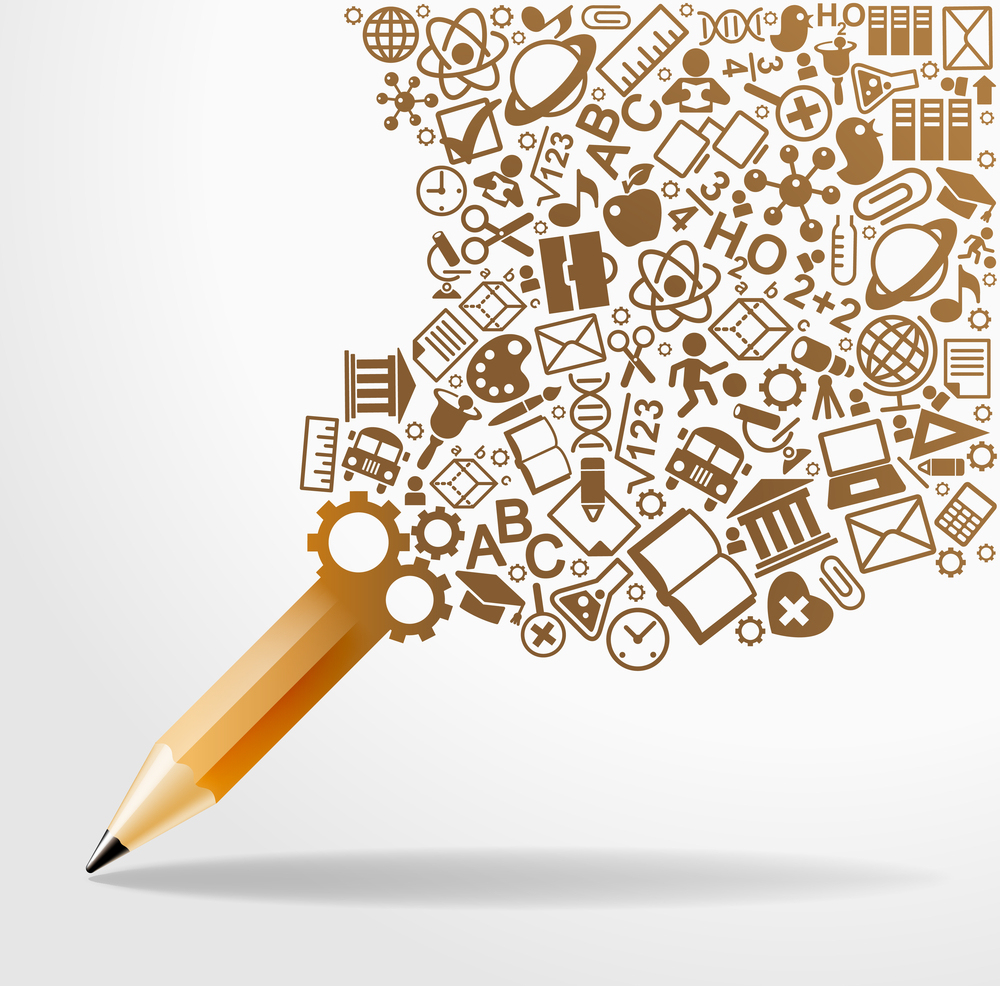 Due: First draft- March 16, 2018 	Formative assessment (feedback with no mark)Final draft- May 1st, 2019 	Summative assessment (final mark based on 4 point scale) In-class writing time Mondays 9am-9:35am Options:Poetry anthology (minimum of 10 poems with a variety of structures)Poetry in Voice- Writing WorkshopShort story (max. 1500 words OR a series of short, short stories which are max 500 words)8 tips from Kurt VonnegutHuffington Post- tips for short storiesWriting Practice   First chapter of a novel (max. 1500 words)Writers Digest Screen play (max. 1500 words)Writing Practice- Screenplay Opinion piece (see me) As you learn more grammar and writing styles, apply it to your writing. Revise, revise, revise. You will have time once a week to work on your project. You may use a notebook of your choosing or your device. Note that if you are using a notebook, I will be taking it over spring break so plan accordingly. See rubrics on Edublog for how your work will be assessed. 